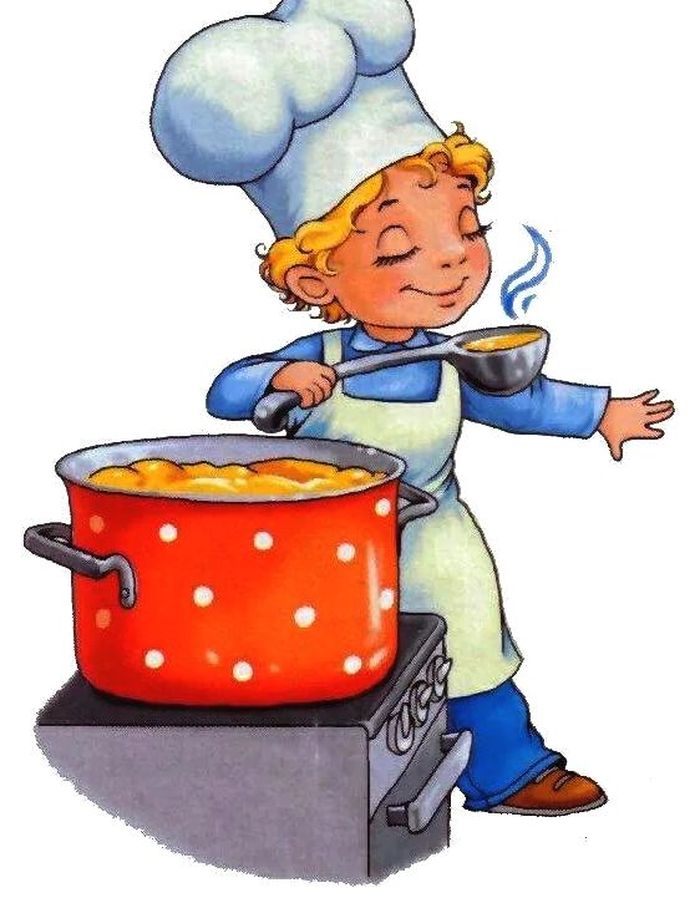 Меню 20 мая  2022г1выход  фактическийкалорийностьСтоимость блюдаЗАВТРАКСуп картофельный250гр11810,87Чай200гр283,03Хлеб30гр401,35Обед:Макаронные отварные200гр3009,36Гуляш из говядины100гр20336,30Хлеб пшеничный             хлеб ржаной50гр   50гр70                    521,50          1,50Кисель200гр83,03Помидоры соленые100гр1110,93Печенье40гр5011,7085789,57